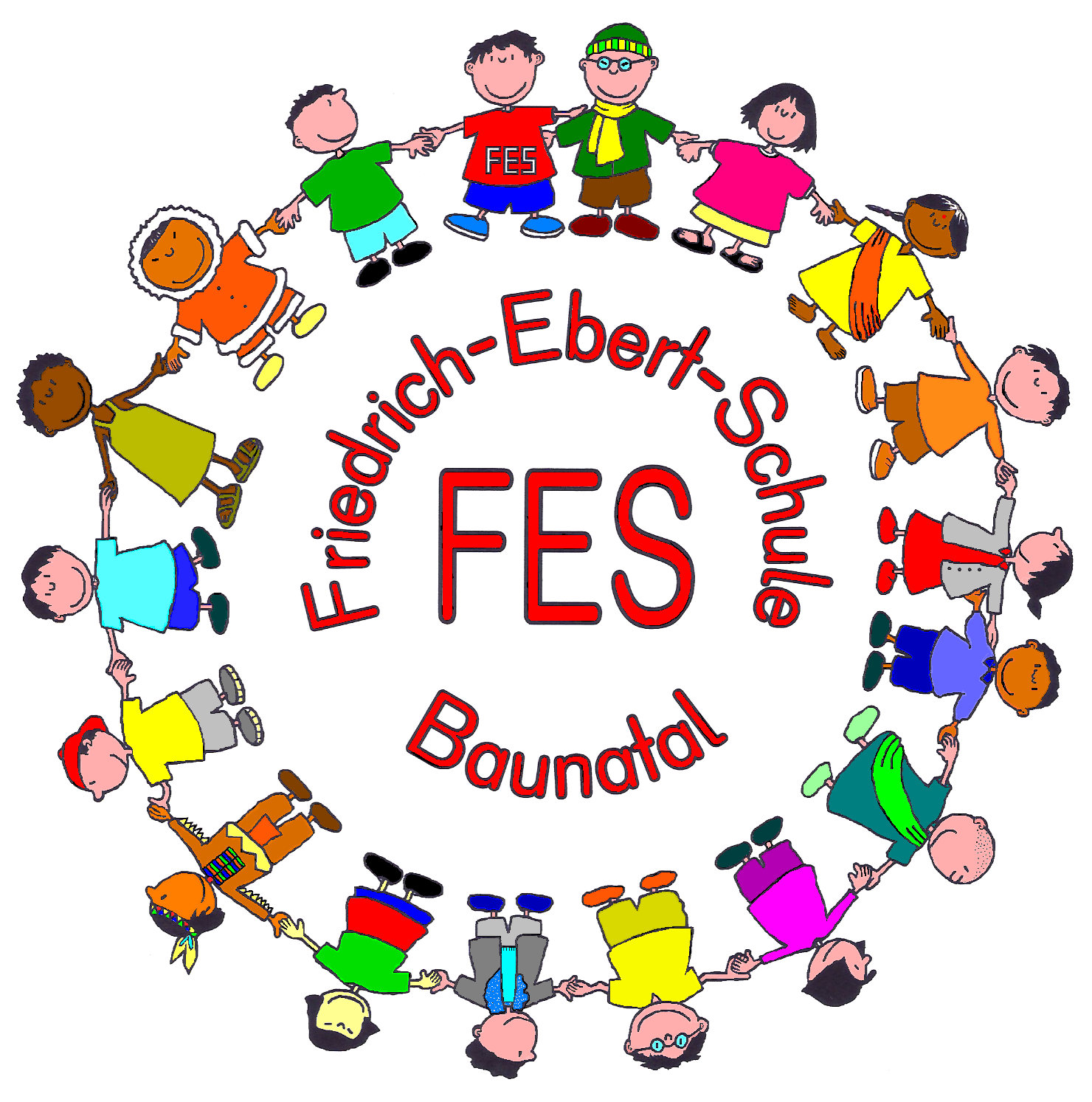 Immer bis spätestens freitags, 8:30 Uhr an die Klassenlehrkräfte„Anmeldung Präsenzunterricht“Friedrich-Ebert-Schule						Datum:_______________Name des Kindes:________________________________	Klasse:______________Anschrift: :____________________________________________________________________________________________________________________________________Telefonnummer:_________________________________________________________Email:_________________________________________________________________Bitte ankreuzen: Unser Kind (Name)_________________________________________ nimmt am Präsenzunterricht in der Schule teil. Woche: 11.1.-15.1.21Tageweise:_________________________________________________Ganztagsschule:________________________________________ Woche: 18.1.-22.1.21Tageweise:_________________________________________________Ganztagsschule:________________________________________ Woche: 25.1-29.1.21Tageweise:_________________________________________________Ganztagsschule:________________________________________Datum, Unterschrift der Eltern bzw. Erziehungsberechtigten